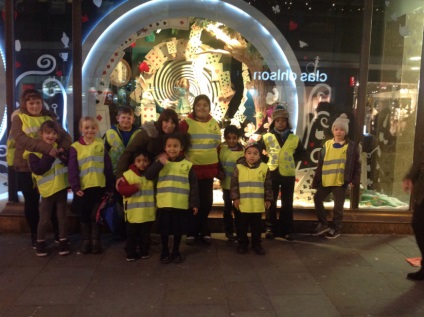 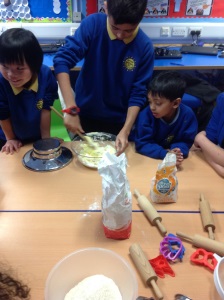 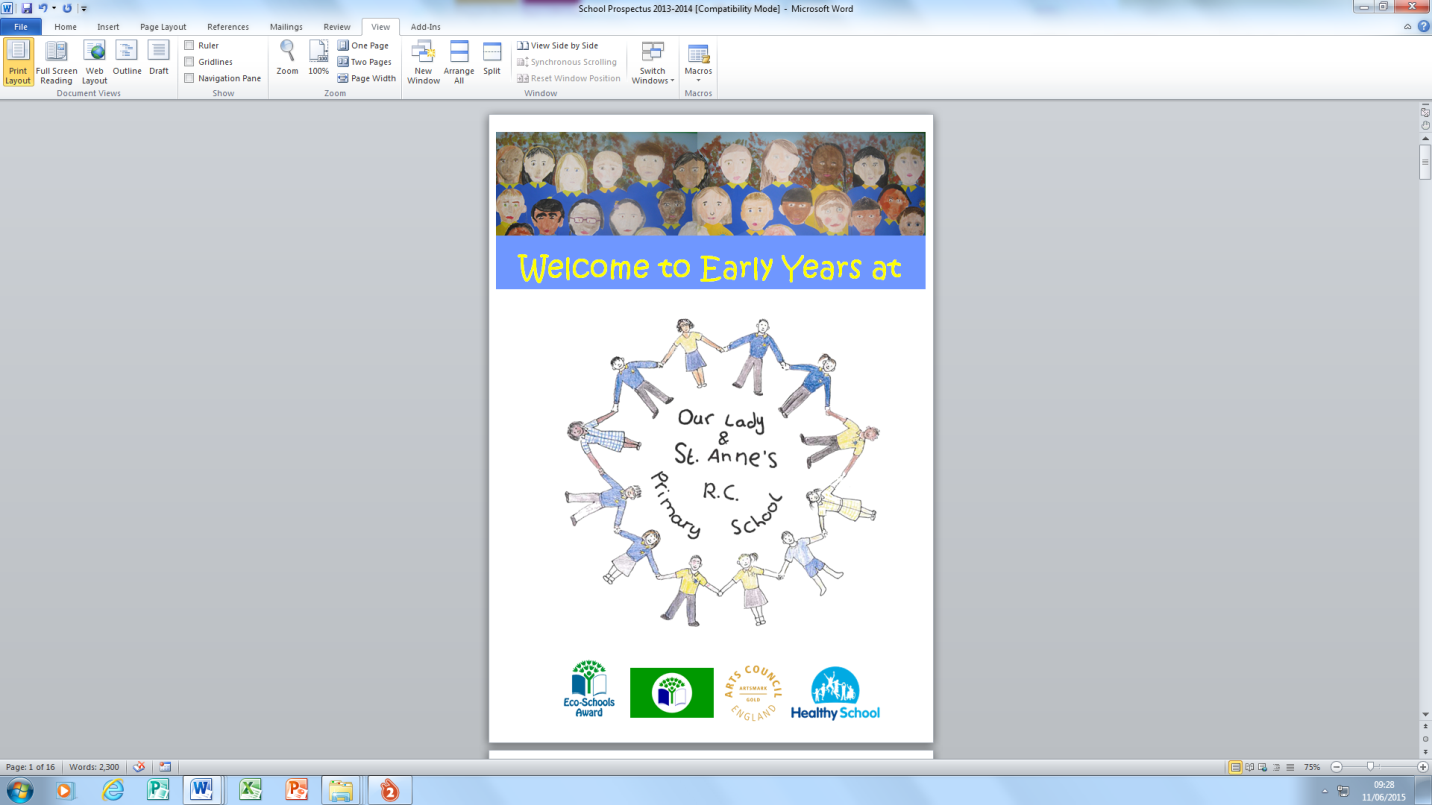 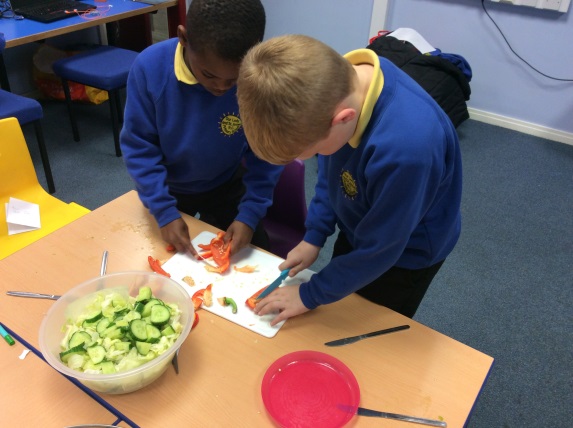 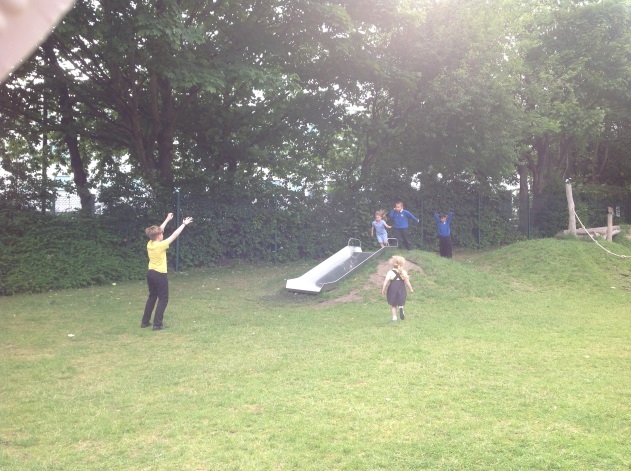 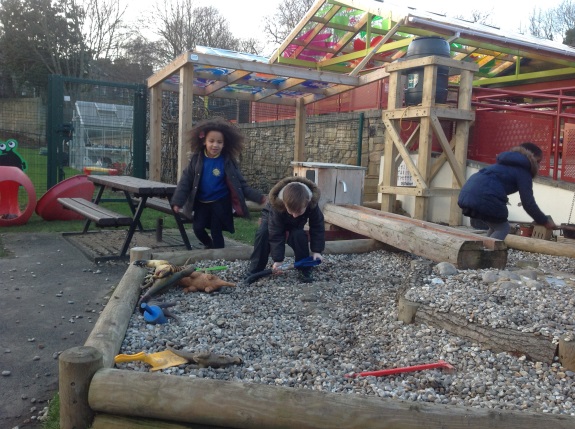 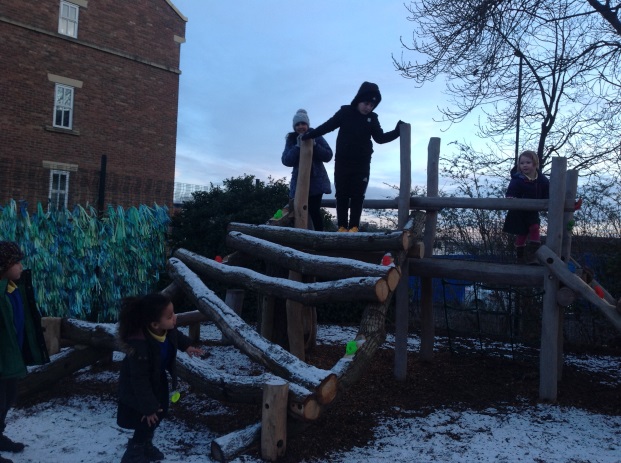 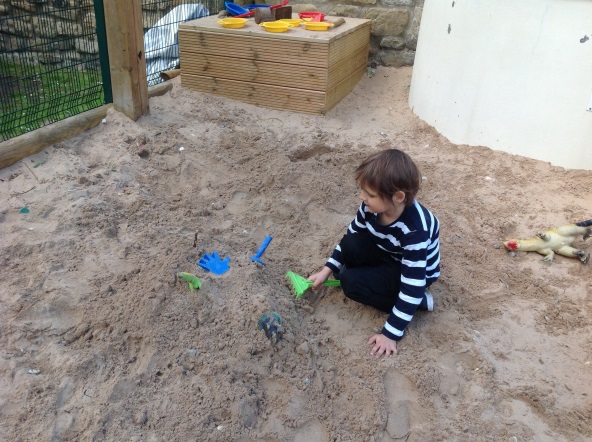 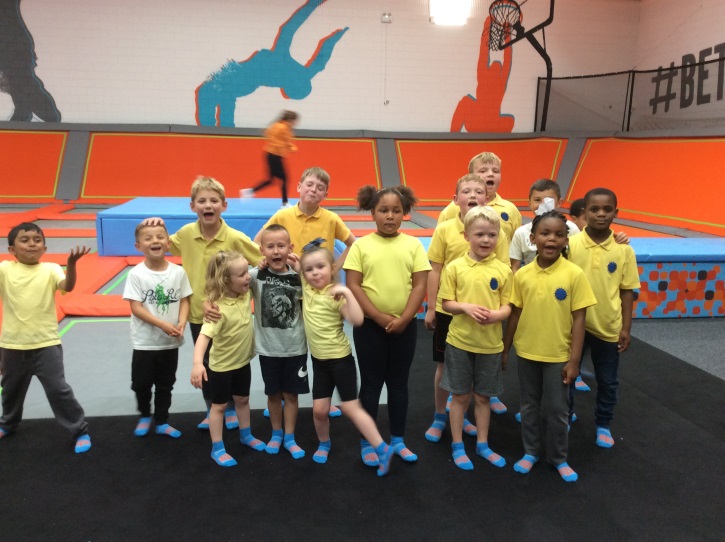 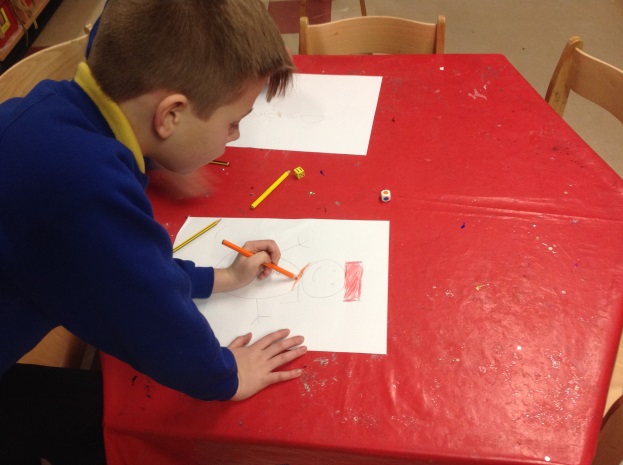 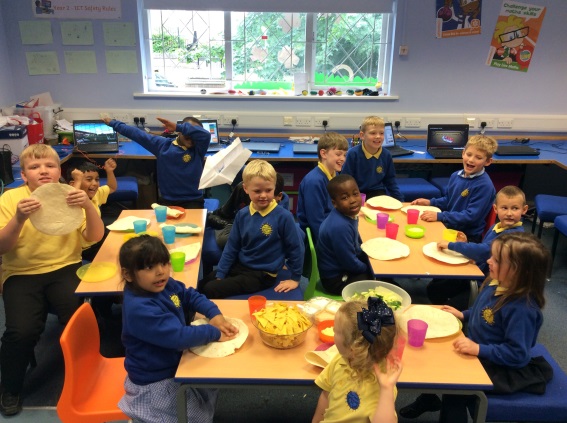 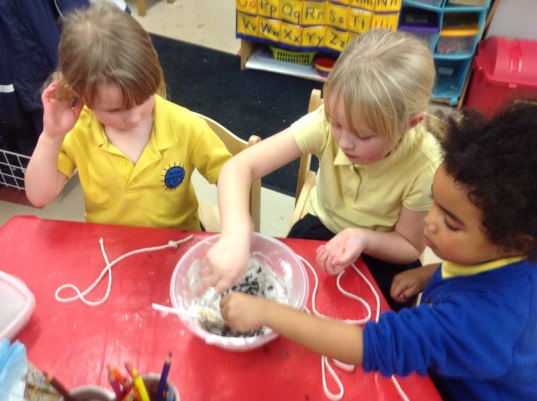 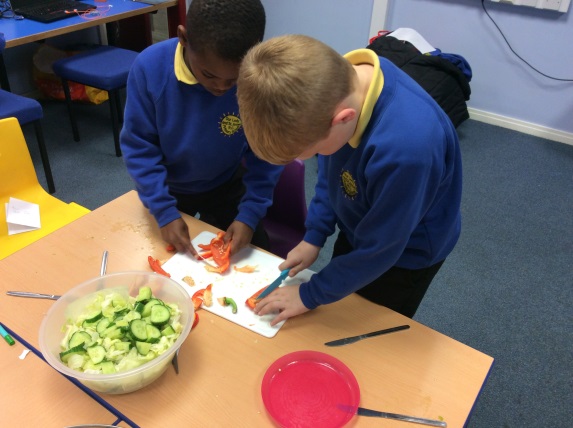 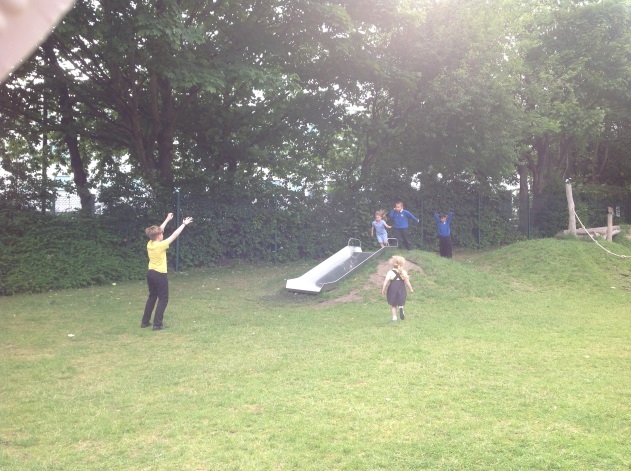 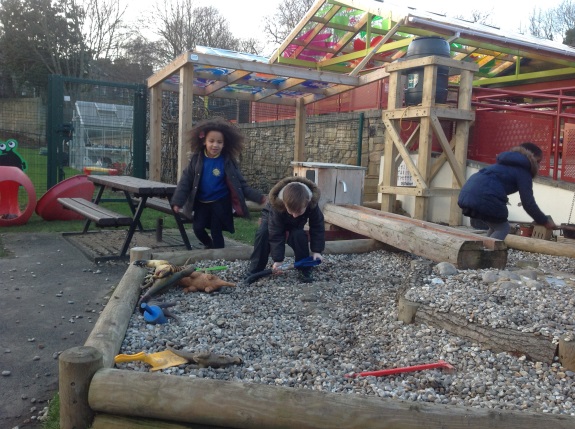 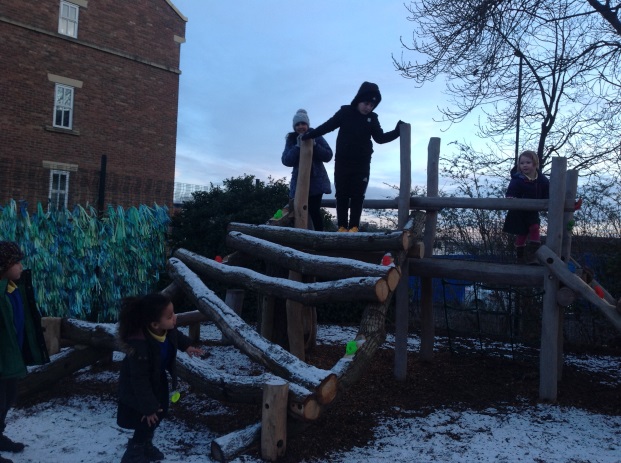 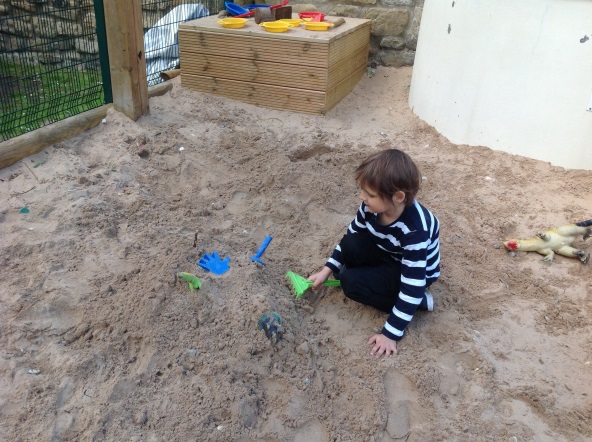 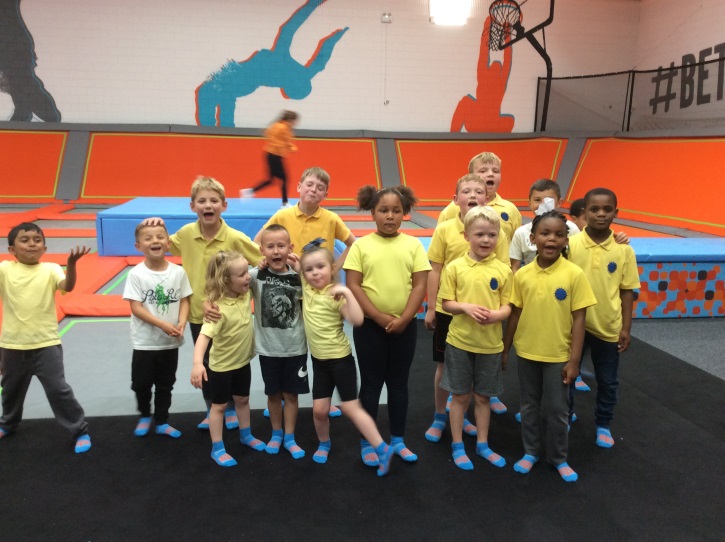 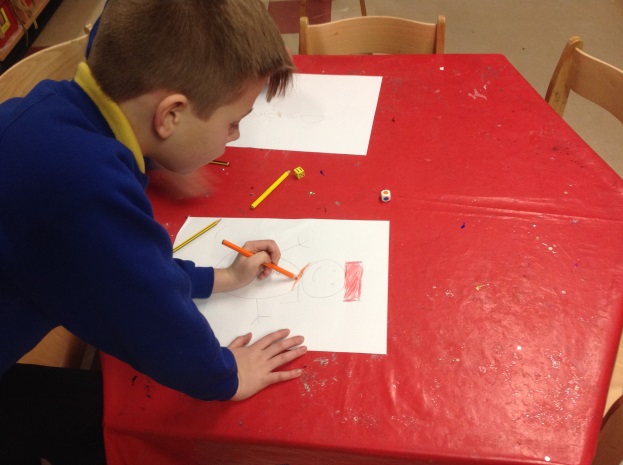 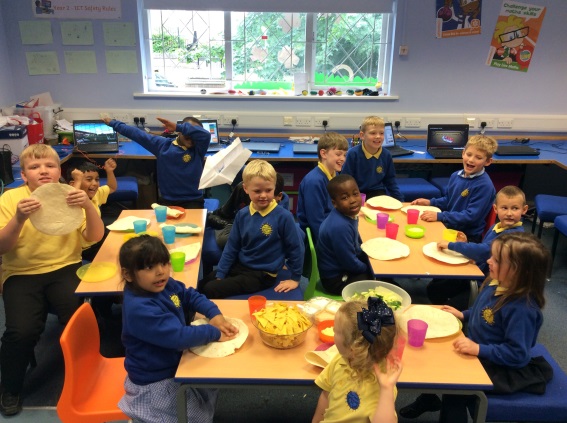 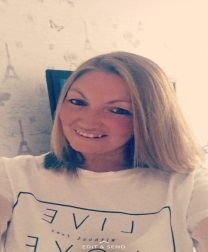 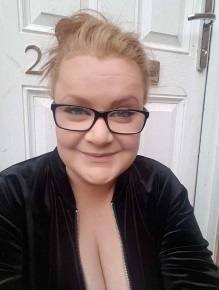 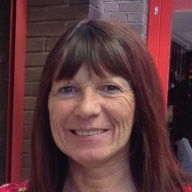 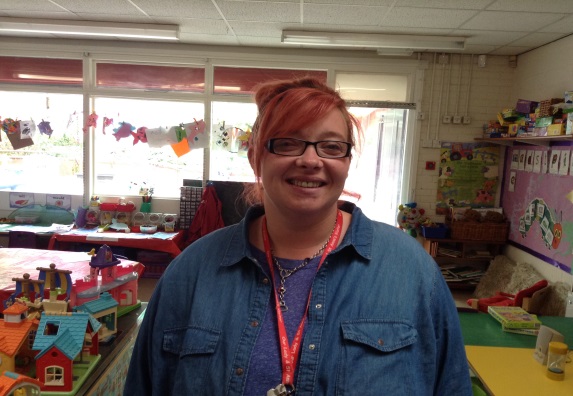 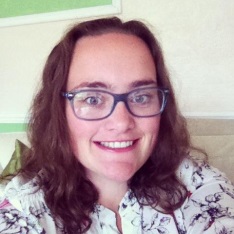 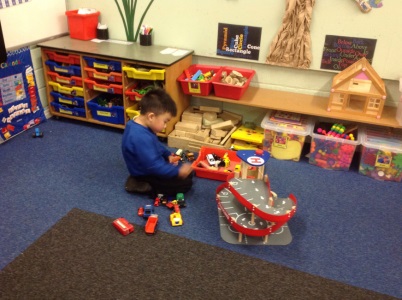 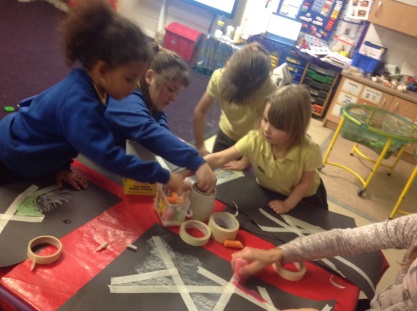 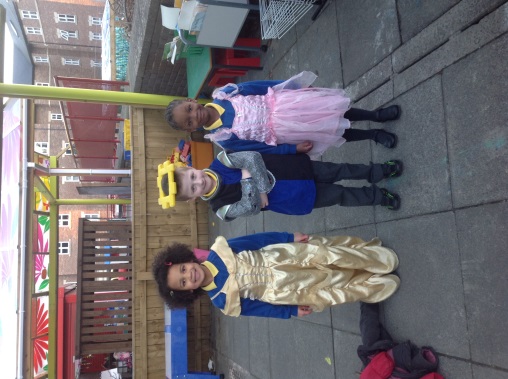 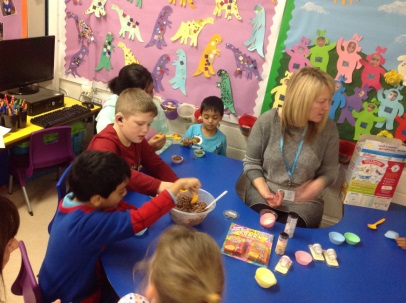 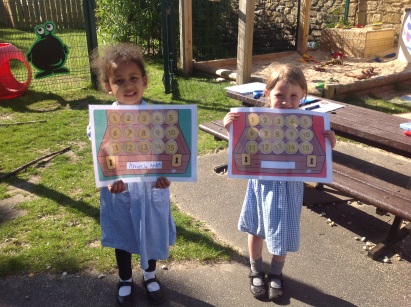 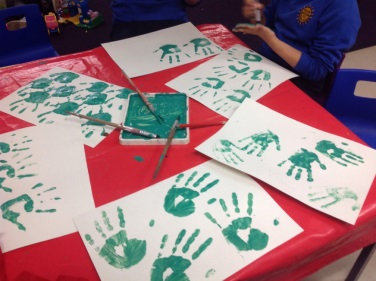 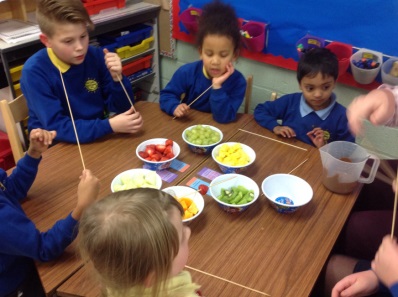 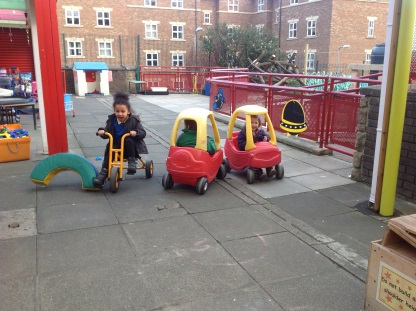 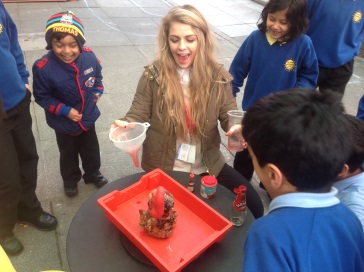 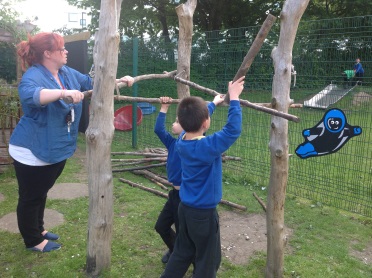 Complaints procedureIf you have any queries, comments or need to discuss any matters concerning your child, please feel free to speak your child’s key person, the Manager, or any other member of staff.Verbal complaints will be brought to the next staff meeting for discussion and action.  All written complaints will be acknowledged within five working days of receipt and a full written response will be given within 28 days.A full copy of our Complaints Policy is available on request.Pledge to ParentsWe value our relationship with parents/carers and are committed to working in partnership with you to provide top quality play and care for your children.  We will:Welcome you at all times to discuss our work, have a chat or take part in our activities.Keep you informed of opening times, fees and charges, programmes of activities, menus, and procedures.Be consistent and reliable to enable you to plan with confidence and peace of mind.Share and discuss your child's achievements, experiences, progress, and friendships.Be available to discuss decisions about running the club.Ask your permission for outings and special events.Listen to your views and concerns to ensure that we continue to meet your needs.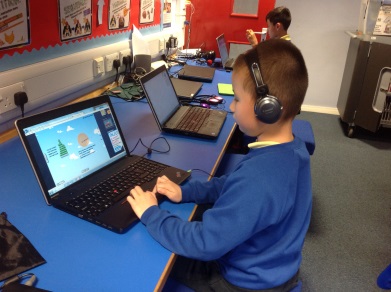 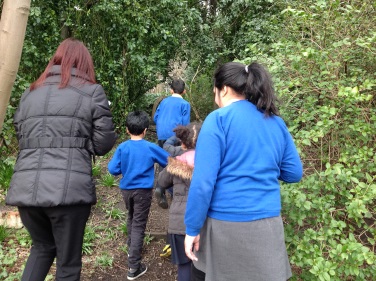 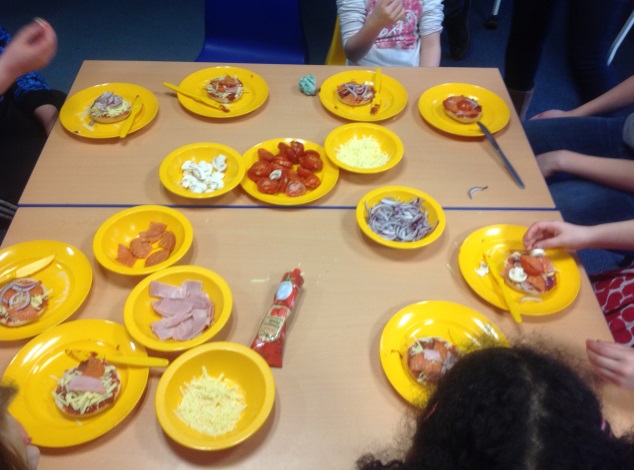 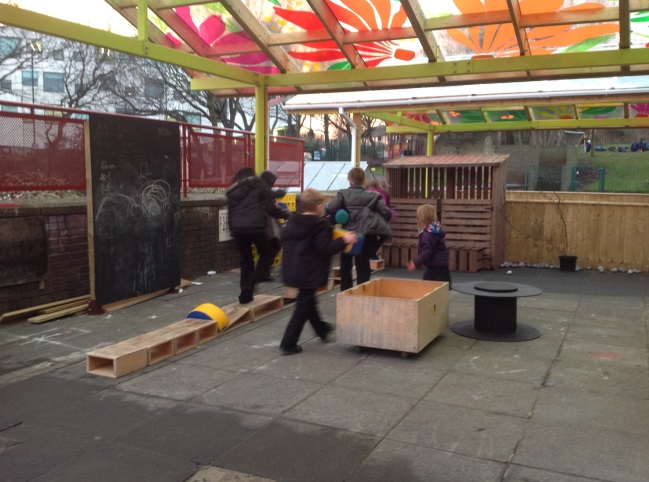 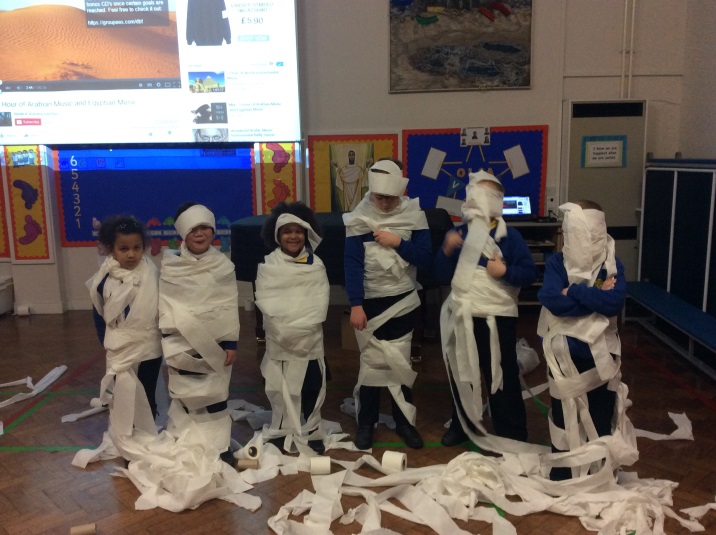 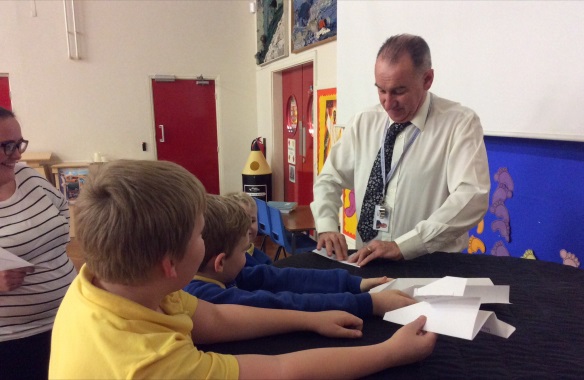 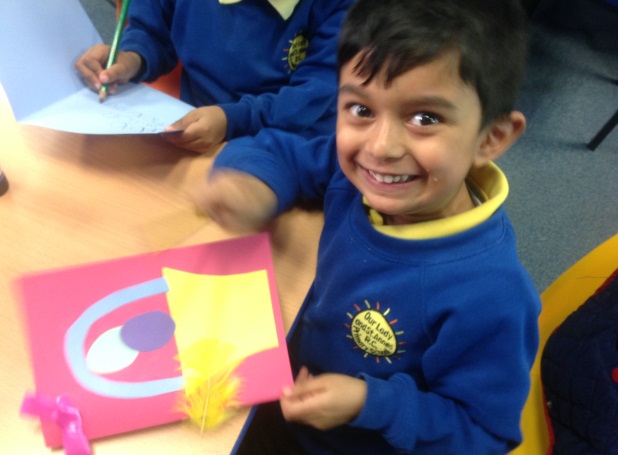 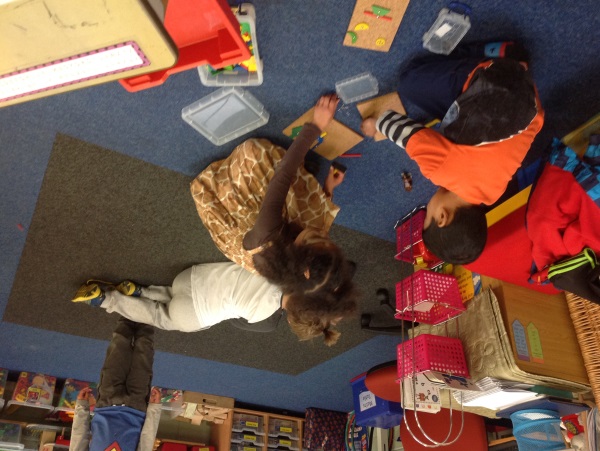 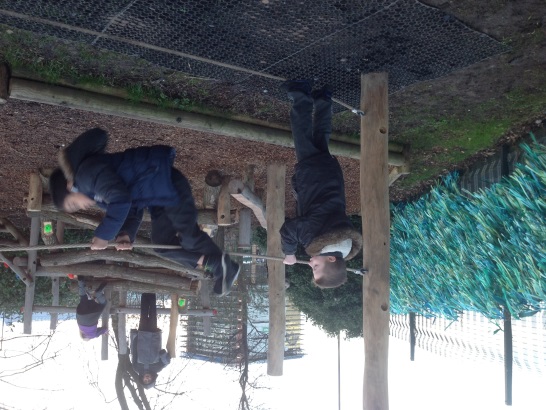 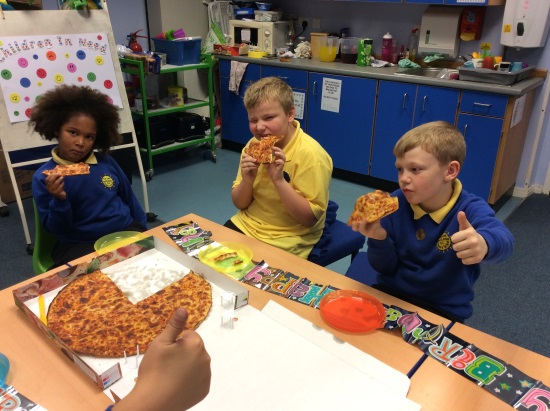 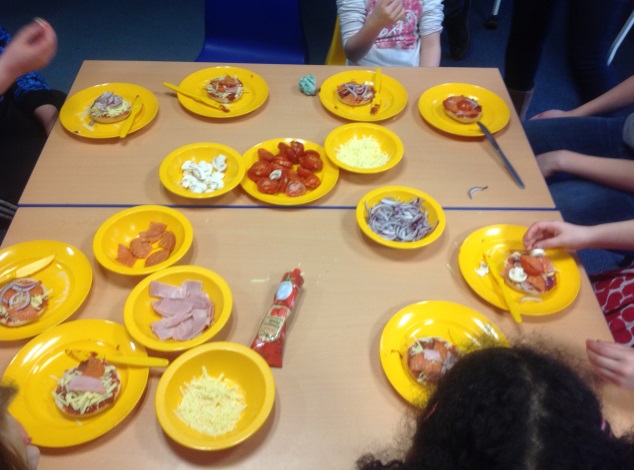 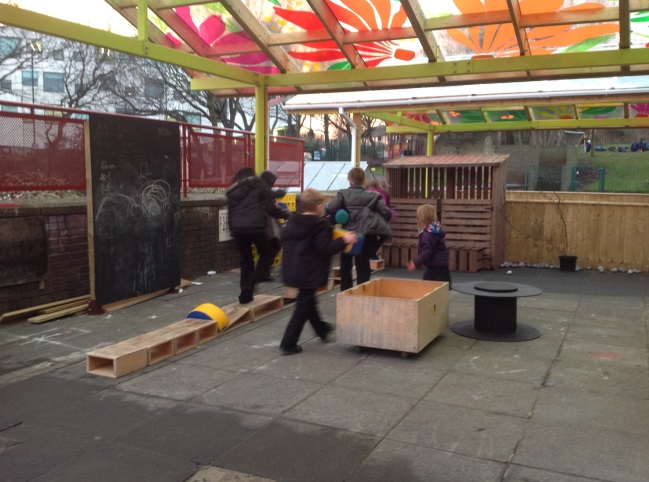 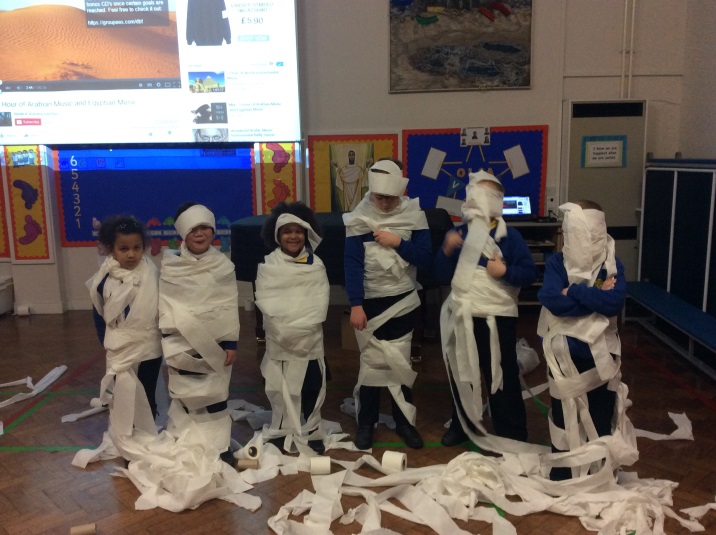 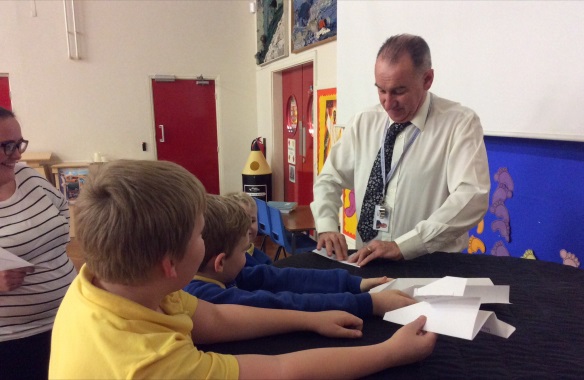 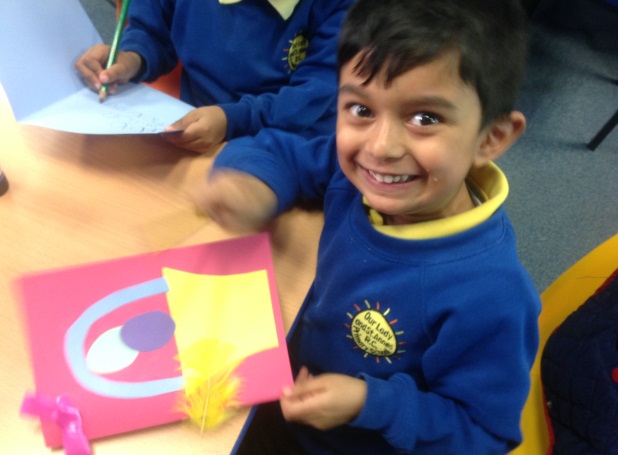 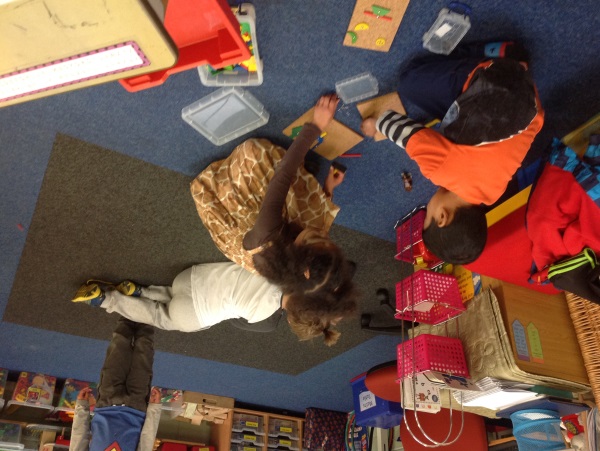 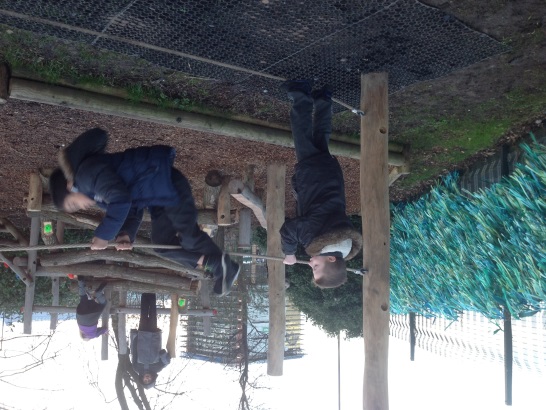 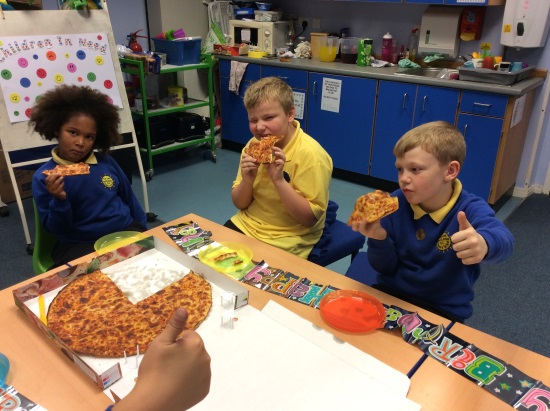 Snack and drinkMondayToast – with butter and jam, chocolate spread, peanut butter or lemon curd.Water, blackcurrant or orange juice.TuesdayCrackers – with butter and cheese.Water, blackcurrant or orange juice.WednesdaySandwich – jam, ham, cheese, peanut butter, tuna or chocolate spread.Water, blackcurrant or orange juice.ThursdayBread sticks with a selection of dips.Water, blackcurrant or orange juice.FridayCheese toastie or toast with spreads.Water, blackcurrant or orange juice.3:15-3:453:45-4:154:15-5:15MondaySnack timeOutside playMosaic eggsTuesdaySnack timeOutside play (free play if wet)Pasta necklacesWednesdaySnack timeOutside play (free play if wet)Easter pop up cards ThursdaySnack timeOutside play (free play if wet)Easter basketsFridaySnack timeOutside play/Hall timeCooking: FudgeOutside play/Hall timeCooking: Fudge